§13073-A.  Regional Economic Development Assistance FundThe Director of the Office of Community Development shall administer the Regional Economic Development Assistance Fund, referred to in this section as the "fund."  [PL 2003, c. 198, §4 (AMD).]1.  Fund established.  The fund is established as a nonlapsing fund within the Office of Community Development.[PL 2003, c. 198, §5 (AMD).]2.  Fund purpose.  The purpose of the fund is to provide funding to develop effective local and regional economic development programs.  The department shall administer the fund to award start-up grants to nonprofit local or regional community organizations that are providing local or regional economic development programs.[PL 1999, c. 731, Pt. VVV, §2 (NEW).]3.  Application process.  The department shall adopt rules establishing an application process for fund grants for the purposes set forth in this section.[PL 1999, c. 731, Pt. VVV, §2 (NEW).]4.  Competitive procedure.  Funds must be disbursed in accordance with a competitive, quality-based selection procedure as established and administered by the department.[PL 2021, c. 676, Pt. A, §6 (AMD).]5.  Preference in awards.  In awarding grants, the department shall give preference to those projects or programs that will benefit economically distressed communities and regions.  In determining preference, the department shall consider such factors as unemployment rates, per capita income, educational attainment, business failures and dependence upon mature or dominant industries.[PL 1999, c. 731, Pt. VVV, §2 (NEW).]6.  Local match requirements.  All funds awarded must be matched by local funds on a minimum one-to-one basis.[PL 1999, c. 731, Pt. VVV, §2 (NEW).]7.  Rules.  The department shall adopt rules necessary to carry out this section.  Rules adopted pursuant to this section are routine technical rules as defined in chapter 375, subchapter II‑A.[PL 1999, c. 731, Pt. VVV, §2 (NEW).]SECTION HISTORYPL 1999, c. 731, §VVV2 (NEW). PL 2003, c. 198, §§4,5 (AMD). PL 2021, c. 676, Pt. A, §6 (AMD). The State of Maine claims a copyright in its codified statutes. If you intend to republish this material, we require that you include the following disclaimer in your publication:All copyrights and other rights to statutory text are reserved by the State of Maine. The text included in this publication reflects changes made through the First Regular Session and the First Special Session of the131st Maine Legislature and is current through November 1, 2023
                    . The text is subject to change without notice. It is a version that has not been officially certified by the Secretary of State. Refer to the Maine Revised Statutes Annotated and supplements for certified text.
                The Office of the Revisor of Statutes also requests that you send us one copy of any statutory publication you may produce. Our goal is not to restrict publishing activity, but to keep track of who is publishing what, to identify any needless duplication and to preserve the State's copyright rights.PLEASE NOTE: The Revisor's Office cannot perform research for or provide legal advice or interpretation of Maine law to the public. If you need legal assistance, please contact a qualified attorney.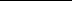 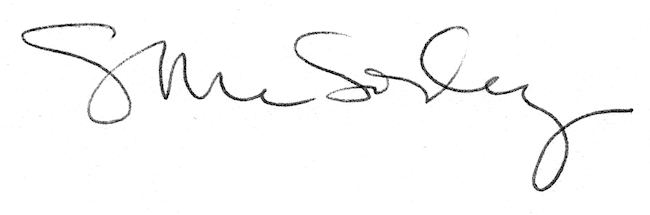 